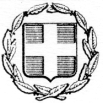 ΕΛΛΗΝΙΚΗ ΔΗΜΟΚΡΑΤΙΑΥΠΟΥΡΓΕΙΟ  ΠΟΛΙΤΙΣΜΟΥ ΚΑΙ ΑΘΛΗΤΙΣΜΟΥΓΕΝΙΚΗ ΓΡΑΜΜΑΤΕΙΑ ΑΘΛΗΤΙΣΜΟΥΕΠΙΤΡΟΠΗ ΔΙΟΙΚΗΣΗΣ ΣΧΟΛΗΣ ΠΡΟΠΟΝΗΤΩΝΣΚΑΚΙ Γ΄ ΚΑΤΗΓΟΡΙΑΣ ΑΘΗΝΑΣΑΝΑΚΟΙΝΩΣΗ	Μετά από σχετικό αίτημα της Ελληνικής Σκακιστικής Ομοσπονδίας και προκειμένου να καταστεί δυνατή η επιτυχής κατάθεση των δικαιολογητικών, η Επιτροπή Διοίκησης της Σχολής συνεδρίασε στις 9/10/2017 και αποφάσισε την παράταση της καταληκτικής ημερομηνίας για την υποβολή των αιτήσεων των ενδιαφερομένων έως και 27/10/2017. ( Αναγραφόμενη ημερομηνία αποστολής ή κατάθεση αυτοπροσώπως).